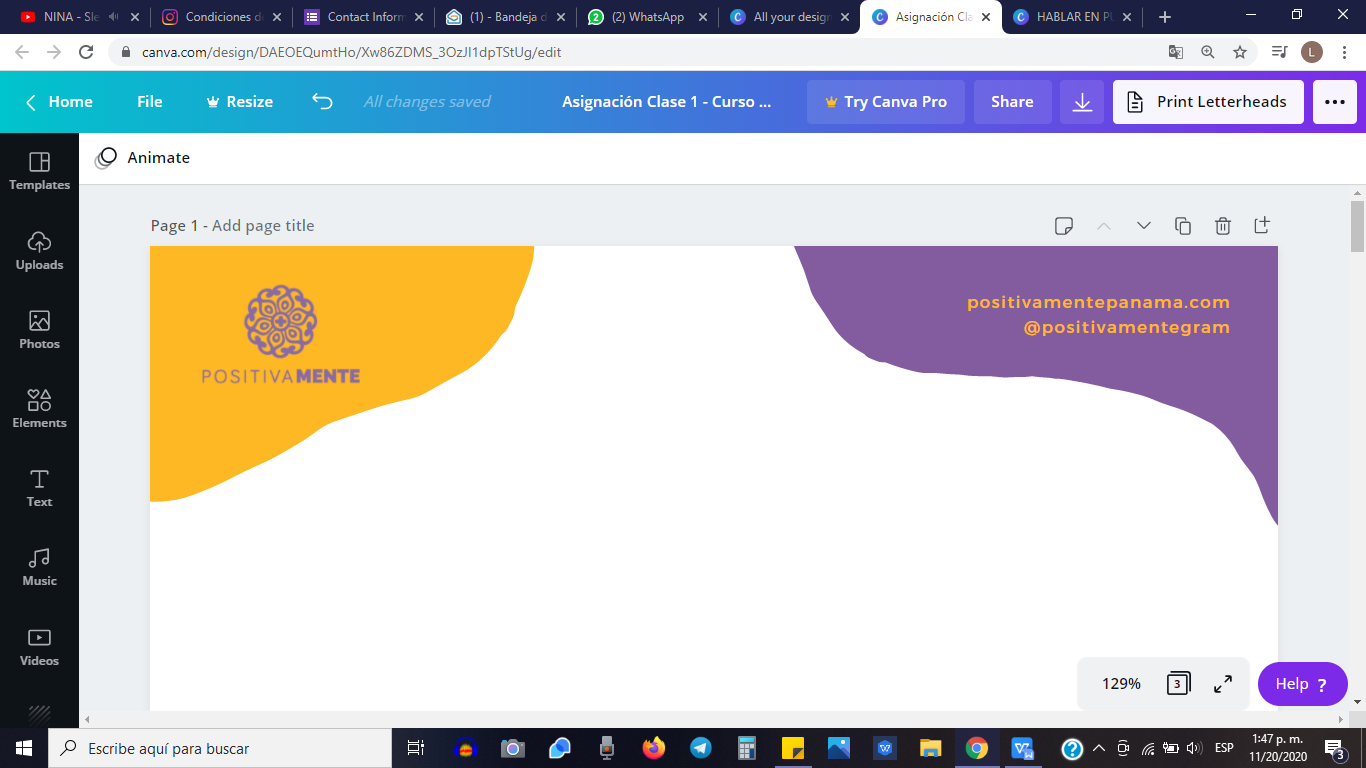 Curso Gratis ParaHablar en PúblicoAsignación Clase #3_____________________________________________________________Grábate a ti Mism@Elabora un video de mínimo 30 a máximo 60 segs en donde tú le hables a la cámara sobre un tema relevante para tu vida real.Toma en cuenta qué tipo de video harás: Promocional:Video en el que expones con el fin de vender un servicio o un producto.Tutorial:Video en el que expones con el fin de educar a tu audiencia.Testimonial:Video en el que expones con el fin de dar testimonio/review de un producto o servicio.Corporativo:Video en el que expones con el fin de mostrar tus valores de marca comercial, profesional o personal.Elabora el Guión del Contenido del Video: Introducción:La parte MÁS importante del video. Tiene el propósito de captar la atención de tu audiencia en los primeros segundos.Utiliza un insight o pregunta poderosa para enganchar y dar pie al cuerpo. Si no logras captar la atención, hay una altísima probabilidad que tu audiencia no vea el video o desconecte su atención.Cuerpo:Es aquí donde das valor a tu audiencia y generas interés por querer saber más. Puedes darlo a través de: estadísticas o facts, storytelling o contenido teórico.Recuerda modular tu voz, proyectarla a buen volumen, no usar muletillas y un correcto lenguaje corporal.Cierre:No por ser la última es menos importante. Esta parte es clave para generar deseo en tu audiencia a través de un llamado a la acción. Esta última parte debe indicarle a las personas qué hacer con la información que le has dado o qué hacer para saber más.Recuerda iluminar bien tu rostro con una buena luz y una sonrisa.Entrega de la Asignación - Miércoles 9/12 - 8pmEnvíanos tu video de 1 minuto a:hola@positivamentepanama.comO taggeanos en isntagram: @positivamentegram